Адаптированная рабочая учебная программа составлена на основе требований Федерального государственного образовательного стандарта начального общего образования (2009 г.) и авторской программы «Технология» для начальной школы, разработанной Лутцевой Е.А в рамках проекта «Начальная школа XXI века» (научный руководитель Н.Ф. Виноградова).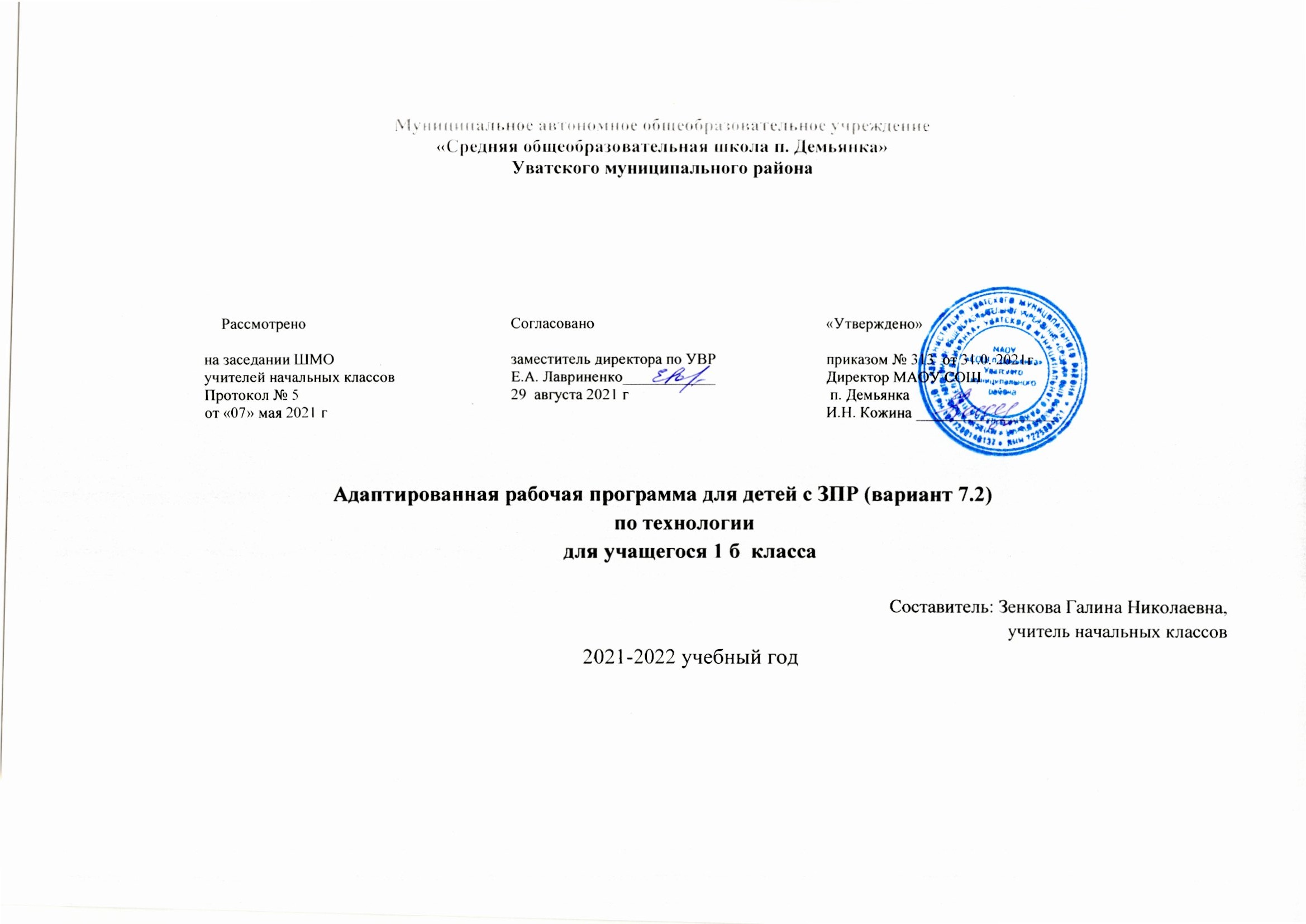    Изучение предмета «Технология» в школе первой ступени направлено на решение следующих задач:развитие личностных качеств (активности, инициативности, воли, любознательности и т.п.), интеллекта (внимания, памяти, восприятия, образного и образно-логического мышления, речи) и творческих способностей (основ творческой деятельности в целом и элементов технологического и конструкторского мышления в частности);формирование общих представлений о мире, созданном умом и руками человека, об истории деятельностного освоения мира (от открытия способов удовлетворения элементарных жизненных потребностей до начала технического прогресса и современных технологий), о взаимосвязи человека с природой (как источника не только сырьевых ресурсов, энергии, но и вдохновения, идей для реализации технологических замыслов и проектов); о мире профессий и важности правильного выбора профессии;формирование первоначальных конструкторско-технологических и организационно-экономических знаний, овладение технологическими приемами ручной обработки материалов: усвоение правил техники безопасного труда; приобретение навыков самообслуживания:овладение первоначальными умениями передачи, поиска, преобразования, хранения информации, использования компьютера; поиск (проверка) необходимой информации в словарях, каталоге библиотеки;использование приобретенных знаний о правилах создания предметной и информационной среды для творческого решения несложных конструкторских, художественно-конструкторских (дизайнерских), технологических и организационных задач;развитие коммуникативной компетентности младших школьников на основе организации совместной продуктивной деятельности; приобретение первоначальных навыков совместной продуктивной деятельности, сотрудничества, взаимопомощи, планирования и организации;воспитание экологически разумного отношения к природным ресурсам, умения видеть положительные и отрицательные стороны технического прогресса, уважения к людям труда и культурному наследию - результатам трудовой деятельности предшествующих поколений.Раздел 1. Планируемые  результаты освоения учебного предмета.1 классРаздел 2. Содержание учебного предмета1. Общекультурные и общетрудовые компетенции. Основы культуры труда, самообслуживание  Значение трудовой деятельности в жизни человека: труд как способ самовыражения человека. История приспособляемости первобытного человека к окружающей среде. Реализация потребностей человека в укрытии (жилище), питании (охота, примитивная кулинарная обработка добычи), одежде. Объективная необходимость разделения труда. Ремесла и ремесленники. Названия профессий ремесленников. Современное состояние ремесел. Ремесленные профессии, распространенные в месте проживания детей (крае, регионе). Технологии выполнения их работ во времена средневековья и сегодня. Элементарные общие правила создания предметов рукотворного мира (прочность, удобство, эстетическая выразительность — симметрия, композиция); гармония рукотворных предметов и окружающей среды (городской и сельский ландшафты). Разнообразие предметов рукотворного мира (предметы быта и декоративно-прикладного искусства, архитектуры и техники). Природа — источник сырья. Природное сырье, природные материалы. Мастера и их профессии. Традиции творчества мастеров в создании предметной среды (общее представление). Развернутый анализ заданий (материалы, конструкция, технология изготовления). Составление плана практической работы. Работа с доступной информацией (тексты, рисунки, простейшие чертежи, эскизы, схемы). Введение в проектную деятельность. Выполнение с помощью учителя доступных простых проектов (разработка предложенного замысла, поиск доступных решений, выполнение и защита проекта). Результат проектной деятельности — изделия, выставки. Работа в малых группах. Осуществление сотрудничества. Самоконтроль в ходе работы (точность разметки с использованием чертежных инструментов Самообслуживание. Самостоятельный отбор материалов и инструментов для урока.2. Технология ручной обработки материалов. Элементы графической грамотыМатериалы природного происхождения: природные материалы (встречающиеся в регионе), натуральные ткани, нитки (пряжа). Строение ткани. Продольное и поперечное направление нитей ткани. Основа, уток. Общая технология получения нитей и тканей на основе натурального сырья. Проволока (тонкая), ее свойства: гибкость, упругость. Сравнение свойств материалов. Выбор материалов по их декоративно-художественным и конструктивным свойствам. Чертежные инструменты: линейка, угольник, циркуль. Канцелярский нож, лекало. Их названия, функциональное назначение, устройство. Приемы безопасной работы и обращения с колющими и режущими инструментами. Технологические операции, их обобщенные названия: разметка, получение деталей из заготовки, сборка изделия, отделка. Элементарное представление о простейшем чертеже и эскизе. Линии чертежа (контурная, линия надреза, выносная, размерная, осевая, центровая). Чтение чертежа. Разметка по линейке, угольнику, циркулем с опорой на простейший чертеж. Экономная рациональная разметка нескольких деталей с помощью чертежных инструментов. Построение прямоугольных и круглых деталей с помощью чертежных инструментов. Деление окружности и круга на части с помощью циркуля, складыванием. Сборка изделия: подвижное проволочное и ниточное соединение деталей. Отделка аппликацией (с полиэтиленовой прокладкой), ручными строчками (варианты прямой строчки).3. Конструирование и моделирование Конструирование из готовых форм (упаковки). Композиционное расположение деталей в изделии. Получение объемных форм сгибанием. Виды соединения деталей конструкции. Подвижное соединение деталей изделия. Способы сборки разборных конструкций (винтовой, проволочный). Соответствие материалов, конструкции и внешнего оформления назначению изделия.Транспортные средства, используемые в трех стихиях (земля, вода, воздух). Виды, названия, назначение. Макет, модель. Конструирование и моделирование изделий из разных материалов. Конструирование и моделирование транспортных средств по модели, простейшему чертежу или эскизу.4. Использование информационных технологий (практика работы на компьютере) Демонстрация учителем (с участием учащихся) готовых материалов на цифровых носителях (CD) по изучаемым темам.Раздел 3. Тематическое планирование 1 классКалендарно-тематическое планированиеТехнология1 класс 33 часа,1 раз в неделю (33 учебные недели).Рабочая программа составлена на основе требований Федерального государственного образовательного стандарта начального общего образования (2009 г.) и авторской программы «Окружающий мир» для начальной школы, разработанной Виноградовой Н.Ф, Калининой Г.С. в рамках проекта «Начальная школа XXI века» (научный руководитель Н.Ф. Виноградова).Особое значение изучения этой образовательной области состоит в формировании целостного взгляда на окружающую социальную и природную среду, место человека в ней, его биологическую и социальную сущность. Особенностью программы является включение знаний, которые способствуют познанию самого себя (своего «Я»), расширяют представления о психической природе человека (познавательных процессах, отличии от высших животных и др.).Основная цель предмета — формирование социального опыта школьника, осознания элементарного взаимодействия в системе «человек — природа — общество», воспитание правильного отношения к среде обитания и правил поведения в ней; понимание своей индивидуальности, способностей и возможностей.Обеспечить условия для формирования начальных навыков и первичных знаний для последовательного перехода к изучению учебного предмета «ОБЖ» на уровне основного общего образованияРаздел «Физика». Источники энергии. Тепловые явления. Световые и звуковые явления. Электрические и магнитные явления. Силы и движение.Раздел 1. Планируемые результаты освоения учебного предметаЛичностные универсальные учебные действияУ обучающегося будут сформированы:– положительное отношение к школе и учебной деятельности;– представление о причинах успеха в учебе;– интерес к учебному материалу;– этические чувства (стыда, вины, совести) на основе анализа простых ситуаций;– знание основных моральных норм поведенияОбучающийся получит возможность для формирования:– внутренней позиции школьника на уровне положительного отношения к школе;– первичных умений оценки работ, ответов одноклассников на основе заданных критериев успешности учебной деятельности;– представления о гражданской идентичности в форме осознания «Я» как гражданина России;– представления о ценности и уникальности природного мира, природоохране, здоровьесберегающем поведенииРегулятивные универсальные учебные действияОбучающийся научится:– принимать и сохранять учебную задачу, соответствующую этапу обучения;– понимать выделенные учителем ориентиры действия в учебном материале;– проговаривать вслух последовательность производимых действий, составляющих основу осваиваемой деятельности;Обучающийся получит возможность научиться:– адекватно воспринимать оценку своей работы учителями, товарищами;– находить в сотрудничестве с учителем, классом несколько вариантов решения учебной задачи;– осуществлять пошаговый контроль по ходу выполнения задания под руководством учителяПознавательные универсальные учебные действияОбучающийся научится:– понимать заданный вопрос, в соответствии с ним строить ответ в устной форме;– анализировать изучаемые объекты окружающего мира с выделением их отличительных признаков;– осуществлять синтез как составление целого рисунка из его частей;– проводить сравнение, сериацию и классификацию изученных объектов по заданным основаниям (критериям);– устанавливать причинно-следственные связи в изучаемом круге явлений;– обобщать (выделять класс объектов по заданному признаку)Обучающийся получит возможность научиться– воспринимать смысл познавательного текста;– подводить анализируемые объекты под понятия разного уровня обобщения (например: природа, живая – неживая, животные – растения и т.д.);– проводить аналогии между изучаемым материалом и собственным опытомКоммуникативные универсальные учебные действияОбучающийся научится:– принимать участие  в работе парами и группами;– допускать существование различных точек зрения;– договариваться, приходить к общему решению;– использовать в общении правила вежливостиОбучающийся получит возможность научиться:– принимать другое мнение и позицию;– формулировать собственное мнение и позицию;– строить понятные для партнера высказывания;– задавать вопросы;– адекватно использовать средства устного общения для решения коммуникативных задачПредметные результатыОбучающийся научится:различать и называть основные части растений;– узнавать растения – деревья, кустарники, травы, приводить примеры;– использовать иллюстративный определитель растений и животныхОбучающийся получит возможность научиться:– соблюдать правила экологического поведения в школе, в быту (экономия воды и электроэнергии, раздельный сбор мусора) и природной среде;– описывать наблюдаемые объекты природы, выделять их существенные признакиРаздел 2. Содержание учебного предмета1 классВведение. Что такое окружающий мир.Нас окружает удивительный мир: неживая и живая природа, объекты, сделанные руками человека, люди.Я – школьник.Ты – первоклассник. Режим дня первоклассника. Определение времени по часам с точностью до часа. Домашний адрес.Школа, школьные помещения: гардероб, класс, столовая, игровая, спортзал и др. Уважение к труду работников школы: учителя, воспитателя, уборщицы и др. Оказание посильной помощи взрослым: подготовка к уроку, уборка класса, дежурство в столовой и др. Правила поведения на уроке: подготовка рабочего места, правильная осанка, гигиена письма, внимательность, сдержанность, аккуратность.ОБЖ: безопасная дорога от дома до школы. Улица (дорога): тротуар, обочина, проезжая часть, мостовая. Правила пользования транспортом. Дорожные знаки: «Пешеходный переход», «Подземный пешеходный переход», «Железнодорожный переезд», «Велосипедная дорожка», «Велосипедное движение запрещено» и др. Светофор. Правила поведения на дорогах и улицах, во дворах домов и на игровых площадках.Твои новые друзья. Кого называют друзьями. Коллективные игры и труд.Правила дружбы: справедливо распределять роли в игре, поручения в работе, правильно оценивать деятельность сверстника и свою, радоваться успехам друзей.Ты и здоровье.Забота о своем здоровье и хорошем настроении. Гигиена зубов, ротовой полости, кожи. Охрана органов чувств: зрения, слуха, обоняния и др.Солнце, воздух, вода – факторы закаливания. Проветривание помещения. Утренняя гимнастика. Прогулки, игры на воздухе. Режим питания. Культура поведения за столом.Мы и вещи.Ты и вещи, которые тебя окружают. Труд людей, которые делают для нас одежду, обувь, книги и другие вещи. Профессии. Бережное отношение к вещам, уход за ними.ОБЖ: правила пожарной безопасности. Правила обращения с бытовыми и газовыми приборами. Телефоны экстренных вызовов. Поведения на железнодорожном транспорте.Родная природа.Красота природы. Природа и творчество человека (поэзия, живопись, музыка). Природа и фантазия (поделки из природного материала, мини-сочинения о явлениях и объектах природы).Сезонные изменения в природе (характеристика времени года, сравнение разных сезонов; зависимость изменений в живой природе от состояния неживой). Растения пришкольного участка: название, внешний вид (4–5 растений). Растения сада и огорода: название, окраска, форма, размер, употребление в пищу (4–5 растений). Комнатные растения: название, внешний вид (3–4 растения). Условия роста (тепло, свет, вода). Уход за комнатными растениями.Животные вокруг нас: звери, насекомые, птицы и др. Домашние и дикие животные. Сезонная жизнь животных. Бережное отношение к растениям и животным.ОБЖ: правила безопасного поведения на природе (опасные растения и животные).Родная страна.Семья. Члены семьи. Труд, отдых в семье. Взаимоотношения членов семьи.Название города (села), в котором мы живем. Главная улица (площадь).Памятные места нашего города (села). Труд людей родного города (села), профессии (например, строитель, шахтер, тракторист, доярка и др.).Машины,  помогающие  трудиться.  Труд  работников  магазина,  почты,  ателье,  библиотеки, музея  и  профессии  людей,  работающих  в них (продавец, библиотекарь, почтальон, музыкант, художник и др.). Уважение к труду людей.Россия. Москва. Красная площадь. Кремль.Народное творчество: пение, танцы, сказки, игрушки.Экскурсии. Сезонные экскурсии «Времена года»; в теплицу, парник, хозяйство по выращиванию цветов и т. п. (по выбору учителя с учетом местных возможностей). Экскурсии, знакомящие учащихся с различным трудом (по выбору учителя с учетом местных особенностей).Практические работы.Уход за комнатными растениями и животными уголка природы, зарядка аквариума, террариума, инсектария.Раздел 3. Тематическое планирование 1 классКалендарно-тематическое планированиеОкружающий мир1 класс 66 ч (2 ч в неделю, 33 учебные недели)Личностные универсальные учебные действияУ обучающегося будут сформированы:– положительное отношение к занятиям предметно-практической деятельностью;– представление о причинах успеха в предметно-практической деятельности;– первоначальная ориентация на оценку результатов собственной предметно-практической деятельности;– интерес к отдельным видам предметно-практической деятельности;– этические чувства (стыда, вины, совести) на основе анализа простых жизненных ситуаций;– знание основных моральных норм поведения;– знания о гигиене учебного труда и организации рабочего места.Обучающийся получит возможность для формирования:– внутренней позиции школьника на уровне положительного отношения к школе; – первичных умений оценки работ и ответов одноклассников на основе заданных критериев успешности учебной деятельности;– познавательного интереса к занятиям предметно-практической деятельностью;– представления о ценности природного мира для практической деятельности человека.Регулятивные универсальные учебные действияОбучающийся научится:– понимать смысл инструкции учителя и принимать учебную задачу;– понимать выделенные учителем ориентиры действия в учебном материале; – проговаривать вслух последовательность производимых действий, составляющих основу осваиваемой деятельности;– оценивать совместно с учителем или одноклассниками результат своих действий, вносить соответствующие коррективы;– первоначальному умению проговаривать свои действия в ретроспективном планеОбучающийся получит возможность научиться:– адекватно воспринимать оценку своей работы учителями, товарищами;– в сотрудничестве с учителем и одноклассниками находить несколько вариантов решения учебной задачи;– под руководством учителя осуществлять  констатирующий контроль по результату.Познавательные универсальные учебные действияОбучающийся научится:– под руководством учителя осуществлять поиск нужной информации в учебнике и учебных пособиях;– понимать знаки, символы, модели, схемы, приведенные в учебнике и учебных пособиях;– понимать заданный вопрос, в соответствии с ним строить ответ в устной форме;– анализировать объекты труда с выделением их существенных признаков;– проводить в сотрудничестве с учителем сравнение и классификацию объектов труда по заданным основаниям;– обобщать: выделять  класс объектов по заданному признаку.Обучающийся получит возможность научиться: – продуктивно пользоваться знаками, символами, таблицами, схемами, приведенными в учебной литературе;– основам смыслового восприятия познавательных текстов;– выделять существенную информацию из познавательных текстов;– на основе полученной информации принимать несложные практические решения;– под руководством учителя ориентироваться на возможное разнообразие способов решения учебной задачи;– под руководством учителя и в сотрудничестве с одноклассниками обобщать: выделять класс объектов как по заданному признаку, так и самостоятельно;– научиться осознанно читать тексты с целью освоения и использования информации.Коммуникативные универсальные учебные действияОбучающийся научится:– принимать участие в коллективных работах,работах парами и группами;– понимать важность коллективной работы;– контролировать свои действия при совместной работе;– допускать существование различных точек зрения; – договариваться с партнерами и приходить к общему решению.Обучающийся получит возможность научиться:– проявлять инициативу в коллективных творческих работах;– следить за действиями других участников совместной деятельности;– принимать другое мнение и позицию;– строить понятные для партнера высказывания.Общекультурные и общетрудовые компетенции. Основы культуры трудаОбучающийся научится:– воспринимать предметы материальной культуры как продукт творческой предметно-преобразующей деятельности человека;– называть профессии своих родителей;– организовывать свое  рабочее место в зависимости от вида работы;– соблюдать гигиенические нормы пользования инструментами;– отбирать необходимые материалы и инструменты в зависимости от вида работы.Обучающийся получит возможность научиться:– уважительно относиться к труду людей; – называть некоторые профессии людей своего региона.Технология ручной обработки материалов. Элементы графической грамотыОбучающийся научится:– узнавать и называть освоенные материалы, их свойства;– узнавать и называть технологические приемы ручной обработки материалов, использовавшихся на уроках;– выполнять в зависимости от свойств освоенных материалов технологические приемы их ручной обработки;– применять приемы безопасной работы с инструментами: чертежными (линейка), режущими (ножницы), колющими (швейная игла).Обучающийся получит возможность научиться:– определять последовательность реализации предложенного учителем замысла;– комбинировать художественные технологии в одном изделии;– изготавливать простейшие плоскостные и объемные изделия по рисункам, схемам.Конструирование и моделированиеОбучающийся научится:– выделять детали конструкции, называть их форму и способ соединения; – изменять вид конструкции;– анализировать конструкцию изделия по рисунку, схеме;– изготавливать конструкцию по рисунку или заданным условиям.Обучающийся получит возможность научиться:– создавать мысленный образ конструкции и воплощать этот образ  в материале.Практика работы на компьютереОбучающийся научится:– понимать информацию, представленную в учебнике в различных  формах; – наблюдать информационные объекты различной природы (текст, графика), которые демонстрирует взрослый.Обучающийся получит возможность научиться:– понимать значение компьютера в жизни человека;– понимать смысл слова «информация»;– наблюдать за действиями взрослого, которые помогают выйти на учебный сайт по предмету «Технология»;– бережно относиться к техническим устройствам; – соблюдать режим и правила работы на компьютере.Целевой приоритет воспитания на уровне НООУчебные темы с необходимым воспитательным ресурсомсоздание благоприятных условий для усвоения школьниками социально значимых знаний – знаний основных норм и традиций того общества, в котором они живут. 1 класс Мир рукотворный.2 класс Название профессий ремесленников, современное состояние этих профессий.3 класс Использование вышивки для украшения изделия4 класс От мастерской ремесленника к промышленному комбинату. Быстрее, больше.- быть любящим, послушным и отзывчивым сыном (дочерью), братом (сестрой), внуком (внучкой); уважать старших и заботиться о младших членах семьи; выполнять посильную для ребёнка домашнюю работу, помогая старшим1 класс Готовим праздник.2 класс Техника в жизни человека (3 часа)3 класс Доброе мастерство; Разные времена – разная одежда; Русский костюм.4 класс- быть трудолюбивым, следуя принципу «делу — время, потехе — час» как в учебных занятиях, так и в домашних делах, доводить начатое дело до конца1 класс2 класс     Через все темы курса.3 класс4 класс- знать и любить свою Родину – свой родной дом, двор, улицу, город, село, свою страну; 1 класс Что ты видишь вокруг? Мир природы; Кто такой построил дом, чтобы поселиться в нём?2 класс 3 класс Постройки Древней Руси; Из истории материальной культуры России; Изобретение русской избы.4 класс Жилище человека (6 часов)   беречь и охранять природу (ухаживать за комнатными растениями в классе или дома, заботиться о своих домашних питомцах и, по возможности, о бездомных животных в своем дворе; подкармливать птиц в морозные зимы; не засорять бытовым мусором улицы, леса, водоёмы);  1 класс Что ты видишь вокруг? Мир природы; Окружающий мир надо беречь.2 класс История приспособления человека к окружающей среде; Происхождение натуральных тканей и их свойства. Как появились натуральные ткани.3 класс Выращивание комнатных растений из черенка;Размножение растения делением куста и отпрысками;Растение просит о помощи4 класс Черное золото. Как добывают нефть и газ; Проблемы экологии; Чистый город.проявлять миролюбие — не затевать конфликтов и стремиться решать спорные вопросы, не прибегая к силе; 1 класс Если хочешь – сделаешь; Фантазии из бумаги.2 класс Новогодний проект «Мастерская Деда Мороза»; Новогодний проект «Мастерская Деда Мороза»3 класс Новогодний проект «Мастерская Деда Мороза»; Новогодний проект «Новогодние сюрпризы».4 класс Будущее начинается сегодня; Аксессуары в одежде; Отделка одежды.стремиться узнавать что-то новое, проявлять любознательность, ценить знания;1 класс Как устроены разные изделия? Изделие и его детали; Как соединяют детали?; Что можно изготовить из бумаги, а что из картона?; Как соединяют детали?; С кем дружат линии? Какие бывают  линии?2 класс Материалы и их свойства; Инструменты и приспособления; Конструирование и моделирование (6часов)3 класс Какие бывают ткани; Застежки и отделка одежды; Как будут соединены детали в конструкции?; Как сделать конструкцию прочной?; Как выбрать форму изделия?4 класс Человек в мире техники (8 часов)быть вежливым и опрятным, скромным и приветливым1 класс Учимся красиво вышивать; Бант-заколка.2 класс Разметка строчек.3 класс Живая красота; Цветочное убранство интерьера4 класс Дизайн техники; Дизайн рекламной продукции.соблюдать правила личной гигиены, режим дня, вести здоровый образ жизни1 класс2 класс   Через все темы курса.3 класс4 классуметь сопереживать, проявлять сострадание к попавшим в беду; стремиться устанавливать хорошие отношения с другими людьми; уметь прощать обиды, защищать слабых, по мере возможности помогать нуждающимся в этом людям; уважительно относиться к людям иной национальной или религиозной принадлежности, иного имущественного положения, людям с ограниченными возможностями здоровья1 класс Ремонт книг.2 класс Название профессий ремесленников, современное состояние этих профессий; Коллективный творческий проект3 класс Проект «Наш зимний сад»; Великие изобретения человека. Проектная деятельность.4 класс Дизайн одежды. Пять задач дизайнера – модельера.быть уверенным в себе, открытым и общительным, не стесняться быть в чём-то непохожим на других ребят; уметь ставить перед собой цели и проявлять инициативу, отстаивать своё мнение и действовать самостоятельно, без помощи старших.  1 класс Фантазии из бумаги; Без инструментов: тренируй сообразительность! Научись несложным приемам сгибания.2 класс Новогодний проект «Мастерская Деда Мороза»; Новогодний проект «Мастерская Деда Мороза»3 класс Новогодний проект «Мастерская Деда Мороза»; Новогодний проект «Новогодние сюрпризы».4 класс Будущее начинается сегодня; Аксессуары в одежде; Отделка одежды.№ разделаНазвание разделаКоличество часовВиды деятельности обучающихсяВиды деятельности обучающихся1Общекультурные и общетрудовые компетенции. Основы культуры труда, самообслуживание8• называть наиболее распространенные в своем регионе профессии (в том числе профессии своих родителей) и описывать их особенности; • понимать общие правила создания предметов рукотворного мира: соответствие изделия обстановке, удобство (функциональность), прочность, эстетическую выразительность — и руководствоваться ими в своей продуктивной деятельности; • организовывать свое рабочее место в зависимости от вида работы, выполнять доступные действия по самообслуживанию и доступные виды домашнего труда.Уважительно относиться к труду людей;понимать культурно-историческую ценность традиций, отраженных в предметном мире, и уважать их;• отбирать и выполнять в зависимости от свойств освоенных материалов оптимальные и доступные технологические приемы их ручной обработки при разметке деталей, их выделении из заготовки, формообразовании, сборке и отделке изделия; экономно расходовать используемые материалы; • применять приемы рациональной безопасной работы ручными инструментами: чертежными (линейка, угольник, циркуль), режущими (ножницы) и колющими (швейная игла); • отбирать и выстраивать оптимальную технологическую последовательность реализации собственного или предложенного учителем замысла; • прогнозировать конечный практический результат и самостоятельно комбинировать художественные технологии в соответствии с конструктивной или декоративно-художественной задачей.2Технология ручной обработки материалов. Элементы графической грамоты15• называть наиболее распространенные в своем регионе профессии (в том числе профессии своих родителей) и описывать их особенности; • понимать общие правила создания предметов рукотворного мира: соответствие изделия обстановке, удобство (функциональность), прочность, эстетическую выразительность — и руководствоваться ими в своей продуктивной деятельности; • организовывать свое рабочее место в зависимости от вида работы, выполнять доступные действия по самообслуживанию и доступные виды домашнего труда.Уважительно относиться к труду людей;понимать культурно-историческую ценность традиций, отраженных в предметном мире, и уважать их;• отбирать и выполнять в зависимости от свойств освоенных материалов оптимальные и доступные технологические приемы их ручной обработки при разметке деталей, их выделении из заготовки, формообразовании, сборке и отделке изделия; экономно расходовать используемые материалы; • применять приемы рациональной безопасной работы ручными инструментами: чертежными (линейка, угольник, циркуль), режущими (ножницы) и колющими (швейная игла); • отбирать и выстраивать оптимальную технологическую последовательность реализации собственного или предложенного учителем замысла; • прогнозировать конечный практический результат и самостоятельно комбинировать художественные технологии в соответствии с конструктивной или декоративно-художественной задачей.3Конструирование и моделирование 8• называть наиболее распространенные в своем регионе профессии (в том числе профессии своих родителей) и описывать их особенности; • понимать общие правила создания предметов рукотворного мира: соответствие изделия обстановке, удобство (функциональность), прочность, эстетическую выразительность — и руководствоваться ими в своей продуктивной деятельности; • организовывать свое рабочее место в зависимости от вида работы, выполнять доступные действия по самообслуживанию и доступные виды домашнего труда.Уважительно относиться к труду людей;понимать культурно-историческую ценность традиций, отраженных в предметном мире, и уважать их;• отбирать и выполнять в зависимости от свойств освоенных материалов оптимальные и доступные технологические приемы их ручной обработки при разметке деталей, их выделении из заготовки, формообразовании, сборке и отделке изделия; экономно расходовать используемые материалы; • применять приемы рациональной безопасной работы ручными инструментами: чертежными (линейка, угольник, циркуль), режущими (ножницы) и колющими (швейная игла); • отбирать и выстраивать оптимальную технологическую последовательность реализации собственного или предложенного учителем замысла; • прогнозировать конечный практический результат и самостоятельно комбинировать художественные технологии в соответствии с конструктивной или декоративно-художественной задачей.4Использование информационных технологий (практика работы на компьютере) 2• называть наиболее распространенные в своем регионе профессии (в том числе профессии своих родителей) и описывать их особенности; • понимать общие правила создания предметов рукотворного мира: соответствие изделия обстановке, удобство (функциональность), прочность, эстетическую выразительность — и руководствоваться ими в своей продуктивной деятельности; • организовывать свое рабочее место в зависимости от вида работы, выполнять доступные действия по самообслуживанию и доступные виды домашнего труда.Уважительно относиться к труду людей;понимать культурно-историческую ценность традиций, отраженных в предметном мире, и уважать их;• отбирать и выполнять в зависимости от свойств освоенных материалов оптимальные и доступные технологические приемы их ручной обработки при разметке деталей, их выделении из заготовки, формообразовании, сборке и отделке изделия; экономно расходовать используемые материалы; • применять приемы рациональной безопасной работы ручными инструментами: чертежными (линейка, угольник, циркуль), режущими (ножницы) и колющими (швейная игла); • отбирать и выстраивать оптимальную технологическую последовательность реализации собственного или предложенного учителем замысла; • прогнозировать конечный практический результат и самостоятельно комбинировать художественные технологии в соответствии с конструктивной или декоративно-художественной задачей.• называть наиболее распространенные в своем регионе профессии (в том числе профессии своих родителей) и описывать их особенности; • понимать общие правила создания предметов рукотворного мира: соответствие изделия обстановке, удобство (функциональность), прочность, эстетическую выразительность — и руководствоваться ими в своей продуктивной деятельности; • организовывать свое рабочее место в зависимости от вида работы, выполнять доступные действия по самообслуживанию и доступные виды домашнего труда.Уважительно относиться к труду людей;понимать культурно-историческую ценность традиций, отраженных в предметном мире, и уважать их;• отбирать и выполнять в зависимости от свойств освоенных материалов оптимальные и доступные технологические приемы их ручной обработки при разметке деталей, их выделении из заготовки, формообразовании, сборке и отделке изделия; экономно расходовать используемые материалы; • применять приемы рациональной безопасной работы ручными инструментами: чертежными (линейка, угольник, циркуль), режущими (ножницы) и колющими (швейная игла); • отбирать и выстраивать оптимальную технологическую последовательность реализации собственного или предложенного учителем замысла; • прогнозировать конечный практический результат и самостоятельно комбинировать художественные технологии в соответствии с конструктивной или декоративно-художественной задачей.№ п/пНазвание темы урокаДатаДатаПримечание№ п/пНазвание темы урокаПланФактПримечаниеЧто нас окружает1Что ты видишь вокруг? Мир природы.2Мир рукотворный.3Окружающий мир надо беречь.Кто где живет4Кто такой построил дом, чтобы поселиться в нём?5Если хочешь – сделаешь.6Готовим праздник.7Подари сказку «Колобок».Азбука мастерства8Какие свойства у разных материалов?9Как устроены разные изделия? Изделие и его детали.10Как соединяют детали?11Одинаков ли порядок изготовления изделий из различных материалов?12Конструкция изделия (неразъемная, неподвижное соединение).Работаем с бумагой13Что можно изготовить из бумаги, а что из картона?14Как соединить детали?15Технология изготовления панно в технике плоской аппликации.16Новогодние сюрпризы из бумаги.Помощники мастера17Зачем человеку нужны помощники?18Познакомимся с ножницами. Почему они такие разные.19Фантазии из бумаги.20С кем дружат линии? Какие бывают линии?21 Из ниточек и веревочек.Сначала рисуем22Путь-дорожка.23Размечаем круги.24Размечаем прямоугольники.25Размечаем треугольники.26Без инструментов: тренируй сообразительность! Научись несложным приемам сгибания.Работаем с тканью27Свойства бумаги и ткани. Иглы и булавки.28Иглы и булавки. Домики для иголок и булавок.29Прямая строчка и ее дочки.30Учимся красиво вышивать.31Бант-заколка.32Ремонт книг.33Диагностика качества учебно-познавательной деятельности.Целевой приоритет воспитания на уровне НООУчебные темы с необходимым воспитательным ресурсомсоздание благоприятных условий для усвоения школьниками социально значимых знаний – знаний основных норм и традиций того общества, в котором они живут. 1класс: Через все темы курса- быть любящим, послушным и отзывчивым сыном (дочерью), братом (сестрой), внуком (внучкой); уважать старших и заботиться о младших членах семьи; выполнять посильную для ребёнка домашнюю работу, помогая старшим1класс: Семья.- быть трудолюбивым, следуя принципу «делу — время, потехе — час» как в учебных занятиях, так и в домашних делах, доводить начатое дело до конца1класс: Мы – школьники. Любимые занятия. Воскресный день.- знать и любить свою Родину – свой родной дом, двор, улицу, город, село, свою страну; 1класс: Родной край. Наша страна – Россия.беречь и охранять природу (ухаживать за комнатными растениями в классе или дома, заботиться о своих домашних питомцах и, по возможности, о бездомных животных в своем дворе; подкармливать птиц в морозные зимы; не засорять бытовым мусором улицы, леса, водоёмы);  1класс: Богата природа России. Природе нужны  все! Животное живое существо.  Наш уголок природы. Животные и растения уголка природы.проявлять миролюбие — не затевать конфликтов и стремиться решать спорные вопросы, не прибегая к силе; 1класс: Давай познакомимся.стремиться узнавать что-то новое, проявлять любознательность, ценить знания;1класс: Через все темы курсабыть вежливым и опрятным, скромным и приветливым1класс: Идем в гости. соблюдать правила личной гигиены, режим дня, вести здоровый образ жизни1класс: Правила гигиены. О режиме дня. Что такое здоровье. Твои помощники – органы чувств. Если хочешь быть здоров, закаляйся.уметь сопереживать, проявлять сострадание к попавшим в беду; стремиться устанавливать хорошие отношения с другими людьми; уметь прощать обиды, защищать слабых, по мере возможности помогать нуждающимся в этом людям; уважительно относиться к людям иной национальной или религиозной принадлежности, иного имущественного положения, людям с ограниченными возможностями здоровья1класс: Через все темы курса.быть уверенным в себе, открытым и общительным, не стесняться быть в чём-то непохожим на других ребят; уметь ставить перед собой цели и проявлять инициативу, отстаивать своё мнение и действовать самостоятельно, без помощи старших.  1класс: О дружбе.№п/пРаздел, тема урока.Выполнение практической частиКол-во часовВиды деятельности1Ты – первоклассник7Работа с иллюстративным материалом и беседа «Что нас окружает» (фото природных явлений, знаменитых архитектурных сооружений  Рассказывание (учитель, учащиеся) «Познакомимся: расскажу вам о себе». Работа с учебником: что мы будем делать  в школе; с иллюстративным материалом «Придумаем детям  имена», «Кто чем занимается». Логическое упражнение на сравнение портретов двух девочек.Чтение и обсуждение народной песенки «Жила была дев- чушка!». Дидактическая игра «Узнай по описанию, кто это».Выполнение заданий в рабочей тетради:  речевая разминка  «Назови, кто где находится»; составление рассказов по картинке «Чем любят заниматься дети»; обобщение, рефлексия –  оценка работы класса в целом, своей деятельности каждым ученикомРабота с иллюстративным материалом учебника Игра «Кто быстрее назовет школьные помещения».Работа с текстом стихотворения В. Берестова «ПервоклассникВыполнение заданий в рабочей тетради:  речевая разминка  «Продолжи предложение», задания «Соображалки», «Оцени свою работу».Рефлексия – оценка работы класса в целом, своей деятельности каждым ученикомРассматривание различных деревьев  (цвета листьев, их формы), сравнение внешнего вида разных деревьев.Работа с иллюстративным материалом: сравнение наблюдений с пейзажами осеннего леса на фото и репродукциях.Наблюдения за птицами. Рассматривание паутинок и полетов лесных паучков.Выполнение заданий в рабочей тетради:  задания «Закончи рисунки», «Выполни  по образцу», «Соображалки» (кто куда спрятался от дождя?); оценка своей работыРазличать живую и неживую природу;различать сезонные изменения в природе;ухаживать за комнатными растениями;различать виды животныхОриентировка  в  понятиях  и  терминах:  природа  (живая,  неживая ),  время  года,  сезон,  растение  (открытого  грунта,  комнатное),  животное  (домашнее,  дикое),  теплица,  заповедник,  Красная  книга.Различать живую и неживую природу;различать сезонные изменения в природе;ухаживать за комнатными растениями;различать виды животныхРассказывать о себе по плану: имя, фамилия, ласковое имя, любимое занятие; знать название своего города, страны.столицы; знать символику страны; знать полное имя, домашний адрес;Ориентировка  в  понятиях  и  терминах:  семья,  родители,  город,  село,  страна,  памятное  место,  транспорт,  фольклор,  народное  творчество,  профессияОриентировка  в  понятиях  и  терминах:  труд,  уважение  к  труду,  экономное  отношение,  одежда,  обувь,  мебель,  безопасность.Выполнять несложные трудовые действия  в рамках обслуживающего, общественно-полезного трудаМы живем в городе (поселке, селе). Что такое дорога? Какие правила нужно знать, чтобы по дороге в школу не попасть в беду? Наша дорога в школу идет мимо (через, рядом, около…). На ней расположены знаки дорожного движения…Мы должны обязательно знать знаки ДД: "Движение пешеходов запрещено","Пешеходный переход","Велосипедная дорожка" и др.Чтобы с пешеходом не случилось беды, он должен выполнять правила поведения на улицах, перекрестках,дорогах.Ориентировка  в  понятиях  и  терминах :  здоровье,  время,  час,  день  недели,  гигиена,  гимнастика.Выполнять режим дня;соблюдать правила гигиены;Уточнение понятий: аккуратный – неаккуратный, чистоплотный - нечистоплотный (чистюля грязнул).2Родная  природа27Работа с иллюстративным материалом и беседа «Что нас окружает» (фото природных явлений, знаменитых архитектурных сооружений  Рассказывание (учитель, учащиеся) «Познакомимся: расскажу вам о себе». Работа с учебником: что мы будем делать  в школе; с иллюстративным материалом «Придумаем детям  имена», «Кто чем занимается». Логическое упражнение на сравнение портретов двух девочек.Чтение и обсуждение народной песенки «Жила была дев- чушка!». Дидактическая игра «Узнай по описанию, кто это».Выполнение заданий в рабочей тетради:  речевая разминка  «Назови, кто где находится»; составление рассказов по картинке «Чем любят заниматься дети»; обобщение, рефлексия –  оценка работы класса в целом, своей деятельности каждым ученикомРабота с иллюстративным материалом учебника Игра «Кто быстрее назовет школьные помещения».Работа с текстом стихотворения В. Берестова «ПервоклассникВыполнение заданий в рабочей тетради:  речевая разминка  «Продолжи предложение», задания «Соображалки», «Оцени свою работу».Рефлексия – оценка работы класса в целом, своей деятельности каждым ученикомРассматривание различных деревьев  (цвета листьев, их формы), сравнение внешнего вида разных деревьев.Работа с иллюстративным материалом: сравнение наблюдений с пейзажами осеннего леса на фото и репродукциях.Наблюдения за птицами. Рассматривание паутинок и полетов лесных паучков.Выполнение заданий в рабочей тетради:  задания «Закончи рисунки», «Выполни  по образцу», «Соображалки» (кто куда спрятался от дождя?); оценка своей работыРазличать живую и неживую природу;различать сезонные изменения в природе;ухаживать за комнатными растениями;различать виды животныхОриентировка  в  понятиях  и  терминах:  природа  (живая,  неживая ),  время  года,  сезон,  растение  (открытого  грунта,  комнатное),  животное  (домашнее,  дикое),  теплица,  заповедник,  Красная  книга.Различать живую и неживую природу;различать сезонные изменения в природе;ухаживать за комнатными растениями;различать виды животныхРассказывать о себе по плану: имя, фамилия, ласковое имя, любимое занятие; знать название своего города, страны.столицы; знать символику страны; знать полное имя, домашний адрес;Ориентировка  в  понятиях  и  терминах:  семья,  родители,  город,  село,  страна,  памятное  место,  транспорт,  фольклор,  народное  творчество,  профессияОриентировка  в  понятиях  и  терминах:  труд,  уважение  к  труду,  экономное  отношение,  одежда,  обувь,  мебель,  безопасность.Выполнять несложные трудовые действия  в рамках обслуживающего, общественно-полезного трудаМы живем в городе (поселке, селе). Что такое дорога? Какие правила нужно знать, чтобы по дороге в школу не попасть в беду? Наша дорога в школу идет мимо (через, рядом, около…). На ней расположены знаки дорожного движения…Мы должны обязательно знать знаки ДД: "Движение пешеходов запрещено","Пешеходный переход","Велосипедная дорожка" и др.Чтобы с пешеходом не случилось беды, он должен выполнять правила поведения на улицах, перекрестках,дорогах.Ориентировка  в  понятиях  и  терминах :  здоровье,  время,  час,  день  недели,  гигиена,  гимнастика.Выполнять режим дня;соблюдать правила гигиены;Уточнение понятий: аккуратный – неаккуратный, чистоплотный - нечистоплотный (чистюля грязнул).3Родная страна13Работа с иллюстративным материалом и беседа «Что нас окружает» (фото природных явлений, знаменитых архитектурных сооружений  Рассказывание (учитель, учащиеся) «Познакомимся: расскажу вам о себе». Работа с учебником: что мы будем делать  в школе; с иллюстративным материалом «Придумаем детям  имена», «Кто чем занимается». Логическое упражнение на сравнение портретов двух девочек.Чтение и обсуждение народной песенки «Жила была дев- чушка!». Дидактическая игра «Узнай по описанию, кто это».Выполнение заданий в рабочей тетради:  речевая разминка  «Назови, кто где находится»; составление рассказов по картинке «Чем любят заниматься дети»; обобщение, рефлексия –  оценка работы класса в целом, своей деятельности каждым ученикомРабота с иллюстративным материалом учебника Игра «Кто быстрее назовет школьные помещения».Работа с текстом стихотворения В. Берестова «ПервоклассникВыполнение заданий в рабочей тетради:  речевая разминка  «Продолжи предложение», задания «Соображалки», «Оцени свою работу».Рефлексия – оценка работы класса в целом, своей деятельности каждым ученикомРассматривание различных деревьев  (цвета листьев, их формы), сравнение внешнего вида разных деревьев.Работа с иллюстративным материалом: сравнение наблюдений с пейзажами осеннего леса на фото и репродукциях.Наблюдения за птицами. Рассматривание паутинок и полетов лесных паучков.Выполнение заданий в рабочей тетради:  задания «Закончи рисунки», «Выполни  по образцу», «Соображалки» (кто куда спрятался от дождя?); оценка своей работыРазличать живую и неживую природу;различать сезонные изменения в природе;ухаживать за комнатными растениями;различать виды животныхОриентировка  в  понятиях  и  терминах:  природа  (живая,  неживая ),  время  года,  сезон,  растение  (открытого  грунта,  комнатное),  животное  (домашнее,  дикое),  теплица,  заповедник,  Красная  книга.Различать живую и неживую природу;различать сезонные изменения в природе;ухаживать за комнатными растениями;различать виды животныхРассказывать о себе по плану: имя, фамилия, ласковое имя, любимое занятие; знать название своего города, страны.столицы; знать символику страны; знать полное имя, домашний адрес;Ориентировка  в  понятиях  и  терминах:  семья,  родители,  город,  село,  страна,  памятное  место,  транспорт,  фольклор,  народное  творчество,  профессияОриентировка  в  понятиях  и  терминах:  труд,  уважение  к  труду,  экономное  отношение,  одежда,  обувь,  мебель,  безопасность.Выполнять несложные трудовые действия  в рамках обслуживающего, общественно-полезного трудаМы живем в городе (поселке, селе). Что такое дорога? Какие правила нужно знать, чтобы по дороге в школу не попасть в беду? Наша дорога в школу идет мимо (через, рядом, около…). На ней расположены знаки дорожного движения…Мы должны обязательно знать знаки ДД: "Движение пешеходов запрещено","Пешеходный переход","Велосипедная дорожка" и др.Чтобы с пешеходом не случилось беды, он должен выполнять правила поведения на улицах, перекрестках,дорогах.Ориентировка  в  понятиях  и  терминах :  здоровье,  время,  час,  день  недели,  гигиена,  гимнастика.Выполнять режим дня;соблюдать правила гигиены;Уточнение понятий: аккуратный – неаккуратный, чистоплотный - нечистоплотный (чистюля грязнул).4Мы и вещи6Работа с иллюстративным материалом и беседа «Что нас окружает» (фото природных явлений, знаменитых архитектурных сооружений  Рассказывание (учитель, учащиеся) «Познакомимся: расскажу вам о себе». Работа с учебником: что мы будем делать  в школе; с иллюстративным материалом «Придумаем детям  имена», «Кто чем занимается». Логическое упражнение на сравнение портретов двух девочек.Чтение и обсуждение народной песенки «Жила была дев- чушка!». Дидактическая игра «Узнай по описанию, кто это».Выполнение заданий в рабочей тетради:  речевая разминка  «Назови, кто где находится»; составление рассказов по картинке «Чем любят заниматься дети»; обобщение, рефлексия –  оценка работы класса в целом, своей деятельности каждым ученикомРабота с иллюстративным материалом учебника Игра «Кто быстрее назовет школьные помещения».Работа с текстом стихотворения В. Берестова «ПервоклассникВыполнение заданий в рабочей тетради:  речевая разминка  «Продолжи предложение», задания «Соображалки», «Оцени свою работу».Рефлексия – оценка работы класса в целом, своей деятельности каждым ученикомРассматривание различных деревьев  (цвета листьев, их формы), сравнение внешнего вида разных деревьев.Работа с иллюстративным материалом: сравнение наблюдений с пейзажами осеннего леса на фото и репродукциях.Наблюдения за птицами. Рассматривание паутинок и полетов лесных паучков.Выполнение заданий в рабочей тетради:  задания «Закончи рисунки», «Выполни  по образцу», «Соображалки» (кто куда спрятался от дождя?); оценка своей работыРазличать живую и неживую природу;различать сезонные изменения в природе;ухаживать за комнатными растениями;различать виды животныхОриентировка  в  понятиях  и  терминах:  природа  (живая,  неживая ),  время  года,  сезон,  растение  (открытого  грунта,  комнатное),  животное  (домашнее,  дикое),  теплица,  заповедник,  Красная  книга.Различать живую и неживую природу;различать сезонные изменения в природе;ухаживать за комнатными растениями;различать виды животныхРассказывать о себе по плану: имя, фамилия, ласковое имя, любимое занятие; знать название своего города, страны.столицы; знать символику страны; знать полное имя, домашний адрес;Ориентировка  в  понятиях  и  терминах:  семья,  родители,  город,  село,  страна,  памятное  место,  транспорт,  фольклор,  народное  творчество,  профессияОриентировка  в  понятиях  и  терминах:  труд,  уважение  к  труду,  экономное  отношение,  одежда,  обувь,  мебель,  безопасность.Выполнять несложные трудовые действия  в рамках обслуживающего, общественно-полезного трудаМы живем в городе (поселке, селе). Что такое дорога? Какие правила нужно знать, чтобы по дороге в школу не попасть в беду? Наша дорога в школу идет мимо (через, рядом, около…). На ней расположены знаки дорожного движения…Мы должны обязательно знать знаки ДД: "Движение пешеходов запрещено","Пешеходный переход","Велосипедная дорожка" и др.Чтобы с пешеходом не случилось беды, он должен выполнять правила поведения на улицах, перекрестках,дорогах.Ориентировка  в  понятиях  и  терминах :  здоровье,  время,  час,  день  недели,  гигиена,  гимнастика.Выполнять режим дня;соблюдать правила гигиены;Уточнение понятий: аккуратный – неаккуратный, чистоплотный - нечистоплотный (чистюля грязнул).5Ты и  здоровьё  9Работа с иллюстративным материалом и беседа «Что нас окружает» (фото природных явлений, знаменитых архитектурных сооружений  Рассказывание (учитель, учащиеся) «Познакомимся: расскажу вам о себе». Работа с учебником: что мы будем делать  в школе; с иллюстративным материалом «Придумаем детям  имена», «Кто чем занимается». Логическое упражнение на сравнение портретов двух девочек.Чтение и обсуждение народной песенки «Жила была дев- чушка!». Дидактическая игра «Узнай по описанию, кто это».Выполнение заданий в рабочей тетради:  речевая разминка  «Назови, кто где находится»; составление рассказов по картинке «Чем любят заниматься дети»; обобщение, рефлексия –  оценка работы класса в целом, своей деятельности каждым ученикомРабота с иллюстративным материалом учебника Игра «Кто быстрее назовет школьные помещения».Работа с текстом стихотворения В. Берестова «ПервоклассникВыполнение заданий в рабочей тетради:  речевая разминка  «Продолжи предложение», задания «Соображалки», «Оцени свою работу».Рефлексия – оценка работы класса в целом, своей деятельности каждым ученикомРассматривание различных деревьев  (цвета листьев, их формы), сравнение внешнего вида разных деревьев.Работа с иллюстративным материалом: сравнение наблюдений с пейзажами осеннего леса на фото и репродукциях.Наблюдения за птицами. Рассматривание паутинок и полетов лесных паучков.Выполнение заданий в рабочей тетради:  задания «Закончи рисунки», «Выполни  по образцу», «Соображалки» (кто куда спрятался от дождя?); оценка своей работыРазличать живую и неживую природу;различать сезонные изменения в природе;ухаживать за комнатными растениями;различать виды животныхОриентировка  в  понятиях  и  терминах:  природа  (живая,  неживая ),  время  года,  сезон,  растение  (открытого  грунта,  комнатное),  животное  (домашнее,  дикое),  теплица,  заповедник,  Красная  книга.Различать живую и неживую природу;различать сезонные изменения в природе;ухаживать за комнатными растениями;различать виды животныхРассказывать о себе по плану: имя, фамилия, ласковое имя, любимое занятие; знать название своего города, страны.столицы; знать символику страны; знать полное имя, домашний адрес;Ориентировка  в  понятиях  и  терминах:  семья,  родители,  город,  село,  страна,  памятное  место,  транспорт,  фольклор,  народное  творчество,  профессияОриентировка  в  понятиях  и  терминах:  труд,  уважение  к  труду,  экономное  отношение,  одежда,  обувь,  мебель,  безопасность.Выполнять несложные трудовые действия  в рамках обслуживающего, общественно-полезного трудаМы живем в городе (поселке, селе). Что такое дорога? Какие правила нужно знать, чтобы по дороге в школу не попасть в беду? Наша дорога в школу идет мимо (через, рядом, около…). На ней расположены знаки дорожного движения…Мы должны обязательно знать знаки ДД: "Движение пешеходов запрещено","Пешеходный переход","Велосипедная дорожка" и др.Чтобы с пешеходом не случилось беды, он должен выполнять правила поведения на улицах, перекрестках,дорогах.Ориентировка  в  понятиях  и  терминах :  здоровье,  время,  час,  день  недели,  гигиена,  гимнастика.Выполнять режим дня;соблюдать правила гигиены;Уточнение понятий: аккуратный – неаккуратный, чистоплотный - нечистоплотный (чистюля грязнул).6Повторение4Работа с иллюстративным материалом и беседа «Что нас окружает» (фото природных явлений, знаменитых архитектурных сооружений  Рассказывание (учитель, учащиеся) «Познакомимся: расскажу вам о себе». Работа с учебником: что мы будем делать  в школе; с иллюстративным материалом «Придумаем детям  имена», «Кто чем занимается». Логическое упражнение на сравнение портретов двух девочек.Чтение и обсуждение народной песенки «Жила была дев- чушка!». Дидактическая игра «Узнай по описанию, кто это».Выполнение заданий в рабочей тетради:  речевая разминка  «Назови, кто где находится»; составление рассказов по картинке «Чем любят заниматься дети»; обобщение, рефлексия –  оценка работы класса в целом, своей деятельности каждым ученикомРабота с иллюстративным материалом учебника Игра «Кто быстрее назовет школьные помещения».Работа с текстом стихотворения В. Берестова «ПервоклассникВыполнение заданий в рабочей тетради:  речевая разминка  «Продолжи предложение», задания «Соображалки», «Оцени свою работу».Рефлексия – оценка работы класса в целом, своей деятельности каждым ученикомРассматривание различных деревьев  (цвета листьев, их формы), сравнение внешнего вида разных деревьев.Работа с иллюстративным материалом: сравнение наблюдений с пейзажами осеннего леса на фото и репродукциях.Наблюдения за птицами. Рассматривание паутинок и полетов лесных паучков.Выполнение заданий в рабочей тетради:  задания «Закончи рисунки», «Выполни  по образцу», «Соображалки» (кто куда спрятался от дождя?); оценка своей работыРазличать живую и неживую природу;различать сезонные изменения в природе;ухаживать за комнатными растениями;различать виды животныхОриентировка  в  понятиях  и  терминах:  природа  (живая,  неживая ),  время  года,  сезон,  растение  (открытого  грунта,  комнатное),  животное  (домашнее,  дикое),  теплица,  заповедник,  Красная  книга.Различать живую и неживую природу;различать сезонные изменения в природе;ухаживать за комнатными растениями;различать виды животныхРассказывать о себе по плану: имя, фамилия, ласковое имя, любимое занятие; знать название своего города, страны.столицы; знать символику страны; знать полное имя, домашний адрес;Ориентировка  в  понятиях  и  терминах:  семья,  родители,  город,  село,  страна,  памятное  место,  транспорт,  фольклор,  народное  творчество,  профессияОриентировка  в  понятиях  и  терминах:  труд,  уважение  к  труду,  экономное  отношение,  одежда,  обувь,  мебель,  безопасность.Выполнять несложные трудовые действия  в рамках обслуживающего, общественно-полезного трудаМы живем в городе (поселке, селе). Что такое дорога? Какие правила нужно знать, чтобы по дороге в школу не попасть в беду? Наша дорога в школу идет мимо (через, рядом, около…). На ней расположены знаки дорожного движения…Мы должны обязательно знать знаки ДД: "Движение пешеходов запрещено","Пешеходный переход","Велосипедная дорожка" и др.Чтобы с пешеходом не случилось беды, он должен выполнять правила поведения на улицах, перекрестках,дорогах.Ориентировка  в  понятиях  и  терминах :  здоровье,  время,  час,  день  недели,  гигиена,  гимнастика.Выполнять режим дня;соблюдать правила гигиены;Уточнение понятий: аккуратный – неаккуратный, чистоплотный - нечистоплотный (чистюля грязнул).Работа с иллюстративным материалом и беседа «Что нас окружает» (фото природных явлений, знаменитых архитектурных сооружений  Рассказывание (учитель, учащиеся) «Познакомимся: расскажу вам о себе». Работа с учебником: что мы будем делать  в школе; с иллюстративным материалом «Придумаем детям  имена», «Кто чем занимается». Логическое упражнение на сравнение портретов двух девочек.Чтение и обсуждение народной песенки «Жила была дев- чушка!». Дидактическая игра «Узнай по описанию, кто это».Выполнение заданий в рабочей тетради:  речевая разминка  «Назови, кто где находится»; составление рассказов по картинке «Чем любят заниматься дети»; обобщение, рефлексия –  оценка работы класса в целом, своей деятельности каждым ученикомРабота с иллюстративным материалом учебника Игра «Кто быстрее назовет школьные помещения».Работа с текстом стихотворения В. Берестова «ПервоклассникВыполнение заданий в рабочей тетради:  речевая разминка  «Продолжи предложение», задания «Соображалки», «Оцени свою работу».Рефлексия – оценка работы класса в целом, своей деятельности каждым ученикомРассматривание различных деревьев  (цвета листьев, их формы), сравнение внешнего вида разных деревьев.Работа с иллюстративным материалом: сравнение наблюдений с пейзажами осеннего леса на фото и репродукциях.Наблюдения за птицами. Рассматривание паутинок и полетов лесных паучков.Выполнение заданий в рабочей тетради:  задания «Закончи рисунки», «Выполни  по образцу», «Соображалки» (кто куда спрятался от дождя?); оценка своей работыРазличать живую и неживую природу;различать сезонные изменения в природе;ухаживать за комнатными растениями;различать виды животныхОриентировка  в  понятиях  и  терминах:  природа  (живая,  неживая ),  время  года,  сезон,  растение  (открытого  грунта,  комнатное),  животное  (домашнее,  дикое),  теплица,  заповедник,  Красная  книга.Различать живую и неживую природу;различать сезонные изменения в природе;ухаживать за комнатными растениями;различать виды животныхРассказывать о себе по плану: имя, фамилия, ласковое имя, любимое занятие; знать название своего города, страны.столицы; знать символику страны; знать полное имя, домашний адрес;Ориентировка  в  понятиях  и  терминах:  семья,  родители,  город,  село,  страна,  памятное  место,  транспорт,  фольклор,  народное  творчество,  профессияОриентировка  в  понятиях  и  терминах:  труд,  уважение  к  труду,  экономное  отношение,  одежда,  обувь,  мебель,  безопасность.Выполнять несложные трудовые действия  в рамках обслуживающего, общественно-полезного трудаМы живем в городе (поселке, селе). Что такое дорога? Какие правила нужно знать, чтобы по дороге в школу не попасть в беду? Наша дорога в школу идет мимо (через, рядом, около…). На ней расположены знаки дорожного движения…Мы должны обязательно знать знаки ДД: "Движение пешеходов запрещено","Пешеходный переход","Велосипедная дорожка" и др.Чтобы с пешеходом не случилось беды, он должен выполнять правила поведения на улицах, перекрестках,дорогах.Ориентировка  в  понятиях  и  терминах :  здоровье,  время,  час,  день  недели,  гигиена,  гимнастика.Выполнять режим дня;соблюдать правила гигиены;Уточнение понятий: аккуратный – неаккуратный, чистоплотный - нечистоплотный (чистюля грязнул).№п/пТема урокаДатаДатаПримечание №п/пТема урокаПланФактПримечание Введение. Этот удивительный мир.08.09Давай познакомимся.09.09Мы – школьники.15.09Правила поведения в школе.16.09Сентябрь  – первый  месяц осени.22.09Что нам осень подарила.23.09Грибная пора.23.09Семья.30.09Любимые занятия. Воскресный день.01.10Любимые занятия. Воскресный день.13.10Как из зерна получилась булка. 14.10Человек и домашние животные.20.10«Октябрь уж наступил...»16.10Птицы осенью.22.10Явления природы.23.10Где ты живешь?29.10Правила поведения на дорогах.30.10Ты и вещи. 12.1119.11Кто работает ночью.13.1120.11Что такое здоровье. Твои помощники – органы чувств. 19.1126.11Правила гигиены.20.1127.11О режиме дня.26.1103.12Урок в спортивном зале. Будем закаляться.27.1104.12Ноябрь – зиме родной брат.03.1210.12Дикие животные.04.1211.12Звери-млекопитающие.10.1217.12Что мы знаем о птицах.11.1218.12Родной край.17.1224.12Дом, в котором ты живешь.18.1225.12Зачем люди трудятся.24.1214.01«В декабре, в декабре, все деревья в серебре…»25.1215.01Экскурсия в  зимний лес (парк).14.0121.01Какой бывает вода?15.0122.01О дружбе.21.0128.01Идем в гости.22.0129.01С наступающим Новым годом!28.0129.01Январь – году начало, зиме – середина.29.0104.02Хвойные деревья.04.0205.02Жизнь птиц.05.0211.02Наша страна – Россия.11.0212.02Богата природа России.12.02Мы – россияне.18.02Народная сказка.19.02Февраль – месяц метелей и вьюг.04.03Звери – млекопитающие.05.03Наш уголок природы. Животные и растения уголка природы.11.03Мы – граждане России.12.03О правилах поведения.18.0323 февраля – День защитника Отечества.19.038 Марта – праздник всех женщин.25.03Март-капельник.26.03Птичьи разговоры.08.04Если хочешь быть здоров, закаляйся. 09.04Здоровая пища.15.04Какое бывает настроение.16.04Апрель-водолей. 22.04Экскурсия в весенний лес (парк). 23.04Обьедин.темЖизнь насекомых весной. 29.04Весенние работы.30.04Кто работает на транспорте.06.05День космонавтики. 07.05Май весну завершает, лето начинает.13.05Жизнь земноводных весной.14.05Животное живое существо.20.05Обьедин.темПрироде нужны  все!21.05Ты – пешеход.27.05